Catégorie : ………………………………..……………… (Réservé au secrétariat)Nom : ………………………………………….		Prénom : …………………………Née le : ………………………….		à …………………………………………	Avez-vous été licenciée dans un autre club durant la saison 2016 - 2017 ?     Oui      Non    (1)Si oui, dans quel club ? …………………………………………………………………Votre adresse : ……………………………………………………………………………………Code Postal : ………………		Ville :…………………………………………………E-mail : ……………………………………………………………………………………….* Profession du Père     : ……………………………….....................* Profession de la Mère : ……………………………….....................* Information facultative* Règlement en espèce (contre reçu) : …………..…..  €* Règlement par chèque  n°……………   n° ……………….   n°………………   n°………….                  Banque : ……………………………………	* Règlement par chèque ANCV : …………..…..  €Informations : - Possibilité de régler en 4 fois (en nous indiquant au dos des chèques et au crayon les dates d’encaissements souhaitées, au plus tard le 31/12/2017). (1) rayer la mention inutile 								(suite au verso)Je soussigné M. ou Mme ………………………………………………………….…. accepte que les responsables du club autorisent toute intervention médicale et/ou chirurgicale en cas de nécessité. Fournir tout document relatif aux contre indications médicales et/ou chirurgicales et/ou alimentaires.J’autorise également que mon enfant soit transporté, dans le cadre des activités du club (matches, sorties…), dans le véhicule des éducateurs ou des parents accompagnateurs présents.J’accepte  	   ou		Je n’accepte pas       (rayer la mention inutile)que mon enfant soit photographié ou filmé à des fins sportives et que ces photos soient utilisées dans le cadre d’articles dans la presse ou sur le site Internet du club. Site Internet du Club :	www.fcslpb95.footeo.comLe demandeur de la licence souffre t’il d’allergies, maladies, problèmes de santé ? ......................................................................................................................................................................................................................................................................................Je m’engage à respecter le règlement intérieur et la charte du club.		Fait à ……………………………………   	le………………….……………...	Signature de l’adhérent(e) (pour les personnes majeures) ou du représentant légal			          (précédée de la mention « lu et approuvé »)Tout dossier incomplet ne sera pas en mesure d’être traité.Aucune demande de licence ne sera effectuée sans son règlement.	* Vous disposez d’un droit d’accès, de modification, de rectification et de suppression des    données vous concernant (art. 34 de la loi « informatique et liberté »).Pour tous renseignements :Secrétariat : Stade MunicipalBoulevard A. Brémont - 95320 SAINT-LEU LA FORETEmail : www.fcslpb95@orange.frSite internet : www.fcslpb95.footeo.com	Tél. 01.39.95.96.20.     Secrétaire : 06.19.40.39.98.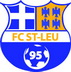        F.C. SAINT LEU 95           Label Ecole de foot F.F.F. en 2015         Label Jeune Espoir F.F.F. en 2016Fiche d’inscription féminines pour la saison 2017 – 2018N° TELDomicileTravailPortablePèreMèreJoueurCatégorieCotisation renouvellement et nouvelle joueuse sans club saison 2016/2017Cotisation nouvelle joueuse changeant de clubEquipementU6 / U11 (né(e) en 2012 et 2007)200 €210 €T-shirt entrainement,Chaussettes et      Survêtementcompris dans la cotisationU12 / U13 (né(e) en 2006 et 2005)200 €230 €T-shirt entrainement,Chaussettes et      Survêtementcompris dans la cotisationU14 / U17 (né(e) en 2004 et 1989)200 €250 €T-shirt entrainement,Chaussettes et      Survêtementcompris dans la cotisationNouveaux adhérentsFournir le bordereau de demande de licence dûment complété (pour ceux  issus d’un autre club), 1 photo d’identité couleur, 1 photocopie de la carte d’identité ou d’extrait de naissance ou livret de famille et la cotisation.RenouvellementsFournir le bordereau de demande de licence dûment complété, 1 photo d’identité couleur et la cotisation.